HRVATSKI JEZIK, 9.6.2020.SASTAVLJANJE REČENICA PREMA ZADANIM SLIKAMA
ZADATCI ZA UČENIKA:
1. Učenik treba imenovati slike.
2. Učenik sastavlja rečenicu usmeno (samostalno ili uz pomoć)
3. Učenik piše rečenicu (samostalno ili uz pomoć)Ako niste u mogućnosti isprintati materijale, uputa je sljedeća:učenici koji samostalno prepisuju, pisati će cijele rečenice u bilježnicu učenicima koji nisu samostalni u pisanju neka roditelji napišu rečenicu, a učenik rečenicu prepisuje ispod. Dodatna aktivnost za vježbanje je na linku (aktivnost “Vrati raspored”)https://wordwall.net/hr/resource/996982/hrvatski-jezik/prolje%c4%87e-red-rije%c4%8di-u-re%c4%8denici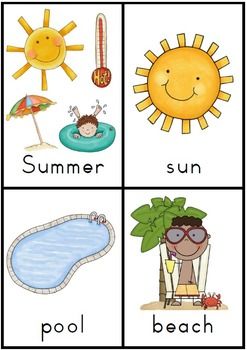 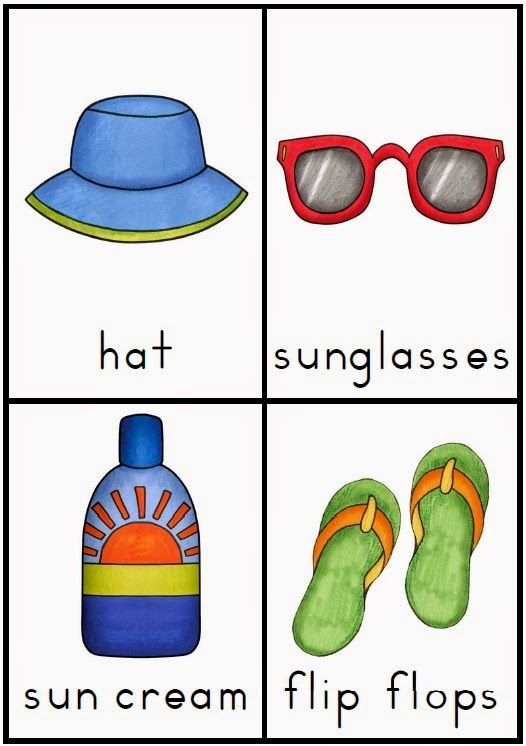 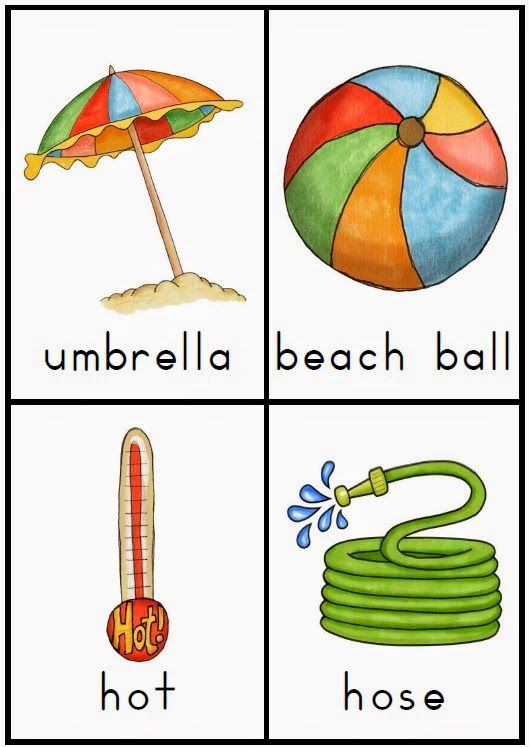 